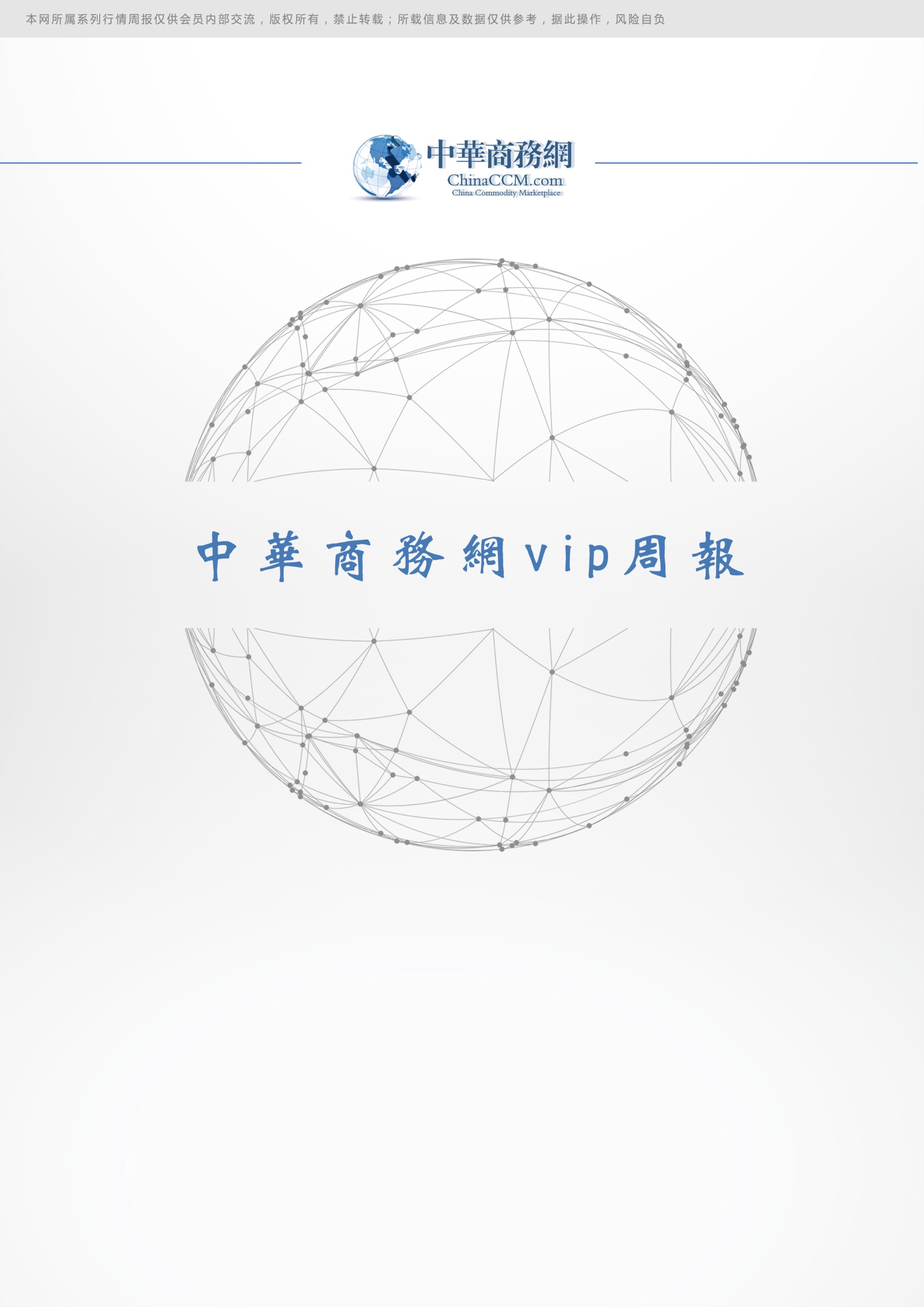 2019.10.17目 录一、国际原油市场回顾	31.1国际原油收盘价涨跌情况（单位：美元/桶）	31.2 2019年国际原油价格走势图	3二、近期影响国际原油市场的主要因素	42.1影响国际原油市场的主要因素	42.2国际市场MTBE价格	8三、本周国内市场	83.1 国内炼厂装置运行情况	83.2本周成品油市场行情	93.3 国内汽油价格周报	103.4国内柴油价格周报	143.5 山东地炼汽油出厂价格周报	163.6 山东地炼柴油出厂价格周报	18四、2017年10月份进出口统计数据	204.1 2017年10份全国 车用汽油和航空汽油进出口统计数据	204.2 2017年10月份全国轻柴油进出口统计数据	204.3 2017年10月份全国原油进出口统计数据	214.4 2017年10月份全国航空煤油进出口统计数据	224.5 2017年10月份全国其他煤油进出口统计数据	24一、国际原油市场回顾 1.1国际原油收盘价涨跌情况（单位：美元/桶）1.2 2019年国际原油价格走势图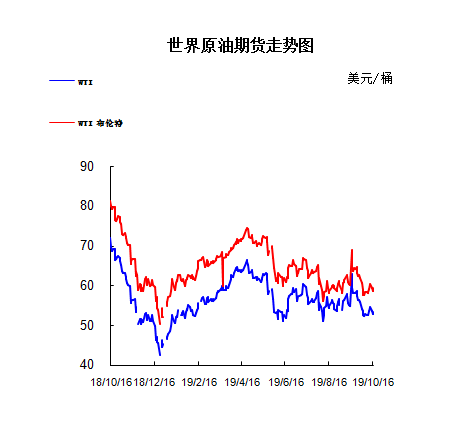 二、近期影响国际原油市场的主要因素2.1影响国际原油市场的主要因素1.美国原油库存情况 本周美国能源信息署(EIA)周三(10月9日)公布报告显示，上周美国原油库存连续4周增长且增幅再超预期，但成品油库存继续下降。EIA公布，截至10月4日当周，美国原油库存增加292.7万桶至4.256亿桶，连续4周录得增长，市场预估为增加141.3万桶。更多数据显示，上周俄克拉荷马州库欣原油库存增加94.1万桶。美国精炼油库存减少394.3万桶，连续3周录得下滑，且创3月22日当周(29周)以来最大降幅，市场预估为减少211.4万桶。美国汽油库存减少121.3万桶，市场预估为减少25.7万桶。美国石油协会(API)公布的数据显示，美国截至10月4日当周API原油库存增加413万桶，预期增加260.9万桶;汽油库存减少594万桶;精炼油库存减少398万桶。2.美国经济形势本周北京时间17日凌晨，美股周三小幅收跌。美国9月零售销售数据7个月来首次萎缩。美联储褐皮书称美国经济继续扩张，但某些地区增长缓慢。投资者同时还在关注美企财报与英国脱欧进程。道指收盘下跌22.82点，或0.08%，报27001.98点;标普500指数跌5.99点，或0.20%，报2989.69点;纳指跌24.52点，或0.30%，报8124.18点。美股科技股涨跌不一，芯片类股集体下跌，特斯拉涨0.7%，恩智浦跌超3%。美联储周三下午公布了概述美国经济景气状况的褐皮书报告。报告称，商界认为美国经济继续扩张，但许多企业已经下调对前景的预估;虽然家庭开支仍然稳健，但制造业持续下滑;贸易关系紧张和全球经济增速放缓拖累美国经济活动;贷款量温和增长，但美国农业的情况恶化;住房市场几无变化;汽车行业的罢工影响有限。经济数据面美国商务部周三报告称，美国9月零售销售数据录得7个月以来的首次萎缩。具体数据显示：美国9月零售销售环比下降0.3%，预期增长0.3%，前值0.4%修正为0.6%。美国9月核心零售销售环比减少0.1%，预期增长0.2%，前值由持平修正为0.2%。零售销售数据具有巨大的影响力，因为美联储强调利率决定高度依赖于该项数据。消费支出占美国经济产出的70%左右。美国零售销售数据时常引起金融市场剧烈震荡，因此被称为“恐怖数据”。目前距离美联储下次货币政策会议还剩两周时间。据芝加哥商品交易所(CME)的美联储观察(FedWatch)工具显示，美联储在10月份降息25个基点的可能性为72.7%。芝加哥联储行长埃文斯周三表示，预计美联储在短期利率降至零之前，都不需要实施量化宽松措施(QE)。他称，回购限制显示出美联储需要扩表，上周的购债并不是真的QE，因为这些购债是着重于短期国库券。埃文斯还表示，美国股市定价看起来较高，美联储密切关注泡沫，金融稳定风险看起来温和。他认为，提高通胀是很重要的，这能让美联储有更多工具去抵抗之后的经济下行风险。达拉斯联储行长卡普兰表示，他支持此前的两次降息，但下次会议上的行动具有不确定性。国际贸易关系方面，尽管上周传出了有关第一阶段贸易协议的消息，但市场对实际将购买多少农产品、以及持续多长时间等细节问题仍然心存疑虑。企业财报面，美国银行(BAC)周三宣布第三财季盈利与营收均超出市场预期。该公司的消费与银行业务部门表现良好，帮助抵消了交易营收下降的不利影响。美国联合航空公司盈利超出预期，同时上调了全年盈利指引。纽约梅隆银行(BK)的季度业绩超出市场预期。市场仍在关注英国脱欧进程。据媒体报道，当地时间周三上午，英国政府消息人士暗示：在本周达成协议的可能性正在降低。英国政府发言人称，英国和欧盟谈判人员工作到深夜，会谈具有“建设性”。此前英国政府官员与外交人士表示，英国与欧盟之间就脱欧条款的分歧已大大缩小。欧盟领导人将于周四在布鲁塞尔举行重要的两日峰会。这将是在日益临近的英国脱欧期限之前的最后一次会议。英国是全球第五大经济体，该国计划于10月31日离开欧盟。而英国首相鲍里斯-约翰逊(BorisJohnson)一再强调，他不会要求再推迟脱欧时间。其他市场纽约商品交易所11月交割的西德州中质原油(WTI)期货价格上涨55美分，涨幅1%，收于53.36美元/桶。本周迄今该期货已下跌约2.4%。伦敦洲际交易所12月交割的布伦特原油期货价格上涨68美分，涨幅1.2%，收于59.42美元/桶。本周迄今该期货已下跌1.8%。3.世界经济形势10月以来，全球宽松风潮依旧强劲，继澳大利亚央行、印度央行降息之后，日本、韩国央行本周均表示未来将维持宽松政策。其背后的共同预期是全球经济增长正在放缓。而国际货币基金组织(IMF)再次下调全球经济增长预测也验证了这一预期。韩国央行16日宣布将基准利率下调25个基点至1.25%，符合市场预期，这是该央行今年以来的第二次降息，以应对全球经济增长放缓和韩国通胀疲软。当前韩国经济形势并不乐观，此次降息也在市场预料之中。作为出口导向型经济体，韩国月度出口额自去年12月起已连续10个月同比下滑。今年9月，韩国出口额同比下降11.7%，其中作为主力出口产品之一的芯片出口额同比大幅下降31.6%。韩国央行行长李柱烈当日表示，考虑到出口不断萎缩和地缘政治风险增加，预计韩国今年经济增速将低于7月时预测的2.2%。该央行将密切关注今年以来的两次降息效果，未来如有必要还会再次降息。此外，韩国消费者价格指数(CPI)同比增速已连续数月低于1%，其中9月同比下降0.4%，市场人士担忧韩国或会陷入通胀紧缩。在韩国央行宣布降息的前一天，日本央行行长黑田东彦也释放出宽松信号。他表示，当前日本经济总体复苏的趋势未变，但未来如果物价上升势头受阻，日本央行将推出更多宽松政策。他同时表示，在通胀达到2%的目标之前，日本央行的宽松货币政策仍将持续。最新数据显示，8月份日本剔除生鲜食品后的核心消费价格指数比去年同期上涨0.5%，涨幅为两年新低，仍远低于日本央行2%的通胀目标。除日本、韩国外，新加坡本周也开启了2016年以来的首次降息，以支持本国经济增长。10月1日，澳大利亚央行实施了今年以来的第3次降息，利率已经低至历史最低点0.75%。10月4日，印度央行再度降息25个基点，这是其今年以来的第五次降息。全球降息风潮强劲的背后是全球经济增长前景疲软。IMF在最新发布的《世界经济展望报告》中预计，2019年世界经济增速将放缓至3%，创金融危机后的最低点;2020年世界经济增速将放缓至3.4%，较该机构7月份的预测值低0.1个百分点。具体来看，IMF预计发达经济体今明两年经济增速均放缓至1.7%，新兴市场和发展中经济体今明两年经济增速分别放缓至3.9%和4.6%。IMF首席经济学家吉塔·戈皮纳特表示，当前各国央行采取降息措施以应对经济下行风险，或将导致他们在经济陷入困境时面临资金不足的问题。未来各国决策者需要共同努力，减少经济发展的不确定性，才能真正重振经济。4、后市预测本周美国WTI原油原油价格在53.36- 54.7美元/桶。布伦特原油价格在58.74- 60.51美元/桶震荡。周内国际油价格小幅波动。贸易前景以及脱欧不确定性依然令原油等风险资产承压，但潜在的减产规模扩大预期帮助油价实现三日来首日上涨。美国WTI原油期货价格盘中最高触及53.74美元/桶，布伦特原油期货价格盘中最高触及59.75美元/桶。基本面利好因素：交易商认为油价持续低迷可能会促发OPEC在12月政策会议上扩大减产规模，从而稳定油市。OPEC秘书长巴尔金都(Mohammad Barkindo)上周表示，所有的选项都在考虑范围内，其中包括扩大减产规模。沙特阿美旗下的Sasref炼油厂发生爆炸事故，造成两名工人身亡，两名工人受伤;Sasref表示，精炼厂维护工作未受影响，将继续按计划进行。但这依然令原油供应情绪再度紧张。普氏能源资讯(S&P Global Platts)周一(10月14日)援引中国海关数据称，9月中国原油进口为1008万桶/日，同比增长11%，这是自4月以来首次月度日均进口量超过千万桶关口。更多数据显示，9月中国原油进口环比适度增长1%。今年头9个月中国日均原油进口量为991万桶，与去年同期相比稳固增长9.7%。与此同时，中国成品油环比急升39.6%，同时成品油进口则环比下降26.5%。石油输出国组织(OPEC)最新月报显示，明年全球经济增速料将放缓，同时市场对该组织的原油需求也将下滑。受此影响，OPEC秘书长巴尔金都(Mohammad Barkindo)周四(10月10日)发表讲话称，扩大减产规模已经成为OPEC及其盟友12月政策会议上众多选项之一。值得注意的是，OPEC指出今年第三季度，原油市场处于自2007年初以来最严重的供应短缺状态，因为在OPEC及其合作伙伴国减产之际，沙特原油设施遭到袭击进一步缩减了原油供应。据今日公布的OPEC月报显示，从7月到9月，原油需求超过供应的幅度超过每天250万桶。OPEC表示，之前一次出现更大的供应缺口是在2007年第一季度，当时的缺口为每天253万桶。产量的急剧下降意味着OPEC无法达到满足全球需求所需的水平。尽管OPEC在第三季度的日产量为2930万桶，但它需要生产3180万桶才能与全球消费保持同步。基本面利空因素：美国最新公布的9月零售销售报告意外表现疲弱，数据远低于市场预期，且录得7个月以来的首次下滑，或加剧投资者对美国经济的担忧。国际货币基金组织(IMF)公布世界经济展望报告称，预计2019年全球GDP增速为3%，此前预期为3.2%，为2008年以来最低增速。同时将美国2019年GDP增长预期自2.6%下调至2.4%，并将欧元区2019年GDP增长预期自1.3%下调至1.2%。虽然中美双方达成了“相当实质性第一阶段协议”，但市场认为相关细节还需要落实至文本内容，期间还存在一定变数，这令全球经济前景依然存在很大的不确定性。受此影响，国际能源署(IEA)也将2020年全球原油需求增幅预期下调10万桶/日。美国油服公司贝克休斯(Baker Hughes)周五(10月11日)公布数据显示，截至10月11日当周，美国石油活跃钻井数增加2座至712座，八周来首次录得增长。截至9月底已经连续10个月录得减少，为历史上最长连续下降月数。美国能源信息署(EIA)周二(10月8日)发布短期能源展望报告称，将2019年美国产量增幅预估上调至127万桶/日，达到1226万桶/日，之前增幅预期为125万桶/日。但2020年美国产量增幅预估下调至91万桶/日，预计将达到1317万桶/日，之前预估为1323万桶/日。另一方面，EIA将2019年全球原油需求增速预期下调5万桶/日至84万桶/日，并将2020年全球原油需求增速预期下调10万桶/日至130万桶/日。预测下周WTI油价将触及52-55美元/桶，布油在之后几个月触及57-61美元/桶。2.2国际市场MTBE价格三、本周国内市场3.1 国内炼厂装置运行情况（1）国内主营炼厂装置检修情况（2）国内地方炼厂装置检修情况3.2本周成品油市场行情本周，国际原油期货震荡下行，据算第二个工作日参考原油变化率为-4.96。受此影响，国内成品油市场购销氛围持淡，各地主营单位汽柴油价格下调。与此同时，山东地炼汽柴油行情弱势下行，各炼厂报价频频走低，其主流成交保持100元/吨左右优惠。具体来看出货方面：周初，受原油弱势打压，区内油市观望气氛浓厚，下游业者购进意向淡薄，市场交投气氛低迷。临近周末，随着外盘油价止跌反弹，中下游商家入市采购积极性略有提升，但受季节性需求影响，市场成交多以柴油为主，汽油表现相对堪忧。后市前瞻：进入下周，国际原油期货或温和抬升，以WTI为例，主流运行区间在52-56(均值54)美元/桶之间。在缺少基本面需求支撑下，山东地炼成品油行情涨势难起，买卖双方操作仍较谨慎，市场交投气氛平平。综上所述，预计下周山东地炼汽柴油价格稳中个别涨跌互现。本周(10月11日-10月17日)，华中市场难寻利好支撑 区内油价维持下行走势 具体分析如下，本周国际原油期价震荡走跌，变化率始终维持负向区间波动，零售价下调预期明显，消息面整体呈现利空指向。本月受国庆长假影响，销售周期较短，加上近期主营出货情况普遍不甚乐观，故汽柴油报价一再下探，且实盘成交优惠十分宽松。偶有个别单位试探性推涨，以造势促销。然下游入市心态难有提振，市场成交气氛持续偏淡。后市来看，国际原油或有窄幅回升空间，不过本轮零售价下调预期难有改变，消息面或支撑有限。步入下旬，各主营单位仍将积极追赶销量。预计短期内主营成品油价格或维持低位运行，各单位根据自身销售情况灵活调整销售价格，业者按需小单采购，市场交投难有改善。本周(10月11日-10月17日)，华东地区成品油行情跌后回涨，市场交投氛围难有改善。具体来看，周内国际油价走势震荡，变化率负向稍有收窄，但零售价下调预期依然强烈，消息面对市场难有提振。区内主营单位销售压力普遍较大，尽管部分地区汽柴报价企稳，但汽柴成交重心较上周有所下移。临近周末，受总部政策干预，江苏率先推涨，浙沪主营暂稳观望，不过实际成交仍维持宽松优惠。下游用户心态较为谨慎，入市采购多小单，市场购销行情平平。后市而言，国际油价或温和走高，但下周初零售价仍将迎来下调，加之主营或进一步追赶销售任务，预计下周华东汽柴行情或推涨乏力，成交重心仍维持低位，由于下旬开始华东区内增值税发票系统升级，故部分业者入市操作或有增加。本周(10月11日-10月17日)，华南地区成品油行情涨跌不一，市场购销气氛平淡。具体来看，原油期货价格震荡下行，变化率负向区间波动，零售价下调预期犹存，消息方面利空油市。受此影响，山东地炼汽柴油价格连续下跌，主营单位外采成本明显降低，区内汽油市场价格持续下跌，柴油市场价格相对坚挺。周中，区内部分主营单位强势推涨柴油价格100-200元/吨，然而业者入市跟进意向低迷，市场整体交投清然依然。后市来看，国际原油期货不乏温和小涨可能，但本轮零售价下调将兑现，因此消息面难寻支撑。与此同时，步入中下旬，欠量较多的主营单位出货走量为先。预计下周华南地区汽柴油行情下行压力犹存，汽油市场尤为疲软。本周(10月11日-10月17日)，华北地区主营汽柴油行情延续跌势，市场交投气氛清淡。分析来看，本周国际油价走势震荡，变化率负向区间运行，消息面利空指引为主。山东地炼汽柴报价跌势难止，主营外采成本进一步下降。鉴于本月销售周期较短，主营方面销售压力较大故积极出货心态占据主导，实盘成交优惠幅度有所拉宽。另外下游业者心态悲观，入市采购十分有限，在无实际成交支撑下主营汽柴油价格连连下探，尤其汽油因缺乏需求支撑导致跌幅较大，柴油则因下游需求尚可故而跌幅有限。后市来看，国际原油或维持震荡，零售价下调概率较大，消息方面指引有限。预计短期华北地区汽柴油行情或弱势运行，主营方面积极出货，优惠力度或有增加。下游用户入市采购积极性提升有限，整体成交表现难有明显好转。本周(10月11日-10月17日)，西南地区汽柴行情延续跌势，整体交投氛围维持清淡。分析来看：周内国际油价跌后反弹，但变化率维持负向区间运行，本轮零售价下调仍为大概率事件，消息面利空难以消除。此外，本月销售周期缩短，主营单位销售压力较大，汽柴价格多有下调，并且优惠政策不断放宽。不过，汽油需求逐步转淡，市场缺乏利好提振，业者补货稀少，市场成交气氛低迷;虽然柴油需求仍有支撑，但下调窗口临近，业者操作意向持低，市场成交气氛偏淡。就后市而言，国际油价震荡走高，下周一成品油零售价下调几无悬念，消息面指向偏空，预计西南地区汽柴行情仍有一定下行空间。业者消库之余按需采购，市场成交难有明显提升。本周(10月11日-10月17日)，西北地炼汽柴行情走跌，市场成交提升有限。分析来看：周内国际油价跌后反弹，但变化率维持负向区间运行，下调预期对市场仍有打压，消息面利空难以消除。业者谨慎观望为主，入市补货稀少，销售公司出货不畅，汽柴价格高位回落，其中汽油跌500元/吨，柴油跌150元/吨。不过，近期暂无节假日提振，汽油需求维持平淡，业者仍按需补货为主，市场成交维持平淡;工矿基建等行业积极赶工，柴油需求面尚有支撑，但业者对后市行情仍存担忧，入市补货仍显谨慎，市场成交提升有限。就后市而言，国际油价或震荡走高，但下周一成品油零售价下调即将兑现，市场观望气氛难消。业者操作心态谨慎，消库之余按需补货，市场成交气氛清淡。预计短线西北地炼汽柴行情仍维持弱势运行。3.3 国内汽油价格周报单位：元/吨3.4国内柴油价格周报单位：元/吨3.5 山东地炼汽油出厂价格周报单位：元/吨3.6 山东地炼柴油出厂价格周报单位：元/吨四、2017年10月份进出口统计数据4.1 2017年10份全国 车用汽油和航空汽油进出口统计数据单位：千克，美元4.2 2017年10月份全国轻柴油进出口统计数据单位：千克，美元4.3 2017年10月份全国原油进出口统计数据单位：千克，美元4.4 2017年10月份全国航空煤油进出口统计数据单位：千克，美元4.5 2017年10月份全国其他煤油进出口统计数据单位：千克,美元日期纽交所伦交所影响因素2019/10/1653.3659.42市场认为油价持续低迷可能促使OPEC扩大减产的预期提振油价。2019/10/1552.8158.74世界经济增速预期再度下调引发原油需求前景忧虑升温。2019/10/1453.5959.35贸易前景仍然存在不确定性，市场对原油需求前景堪忧的预期没有大幅改善。2019/10/1154.760.51伊朗油轮在沙特附近的红海遇袭令市场对中东地缘局势的忧虑情绪增加，此外中美谈判的积极进展也令油价获得支撑。2019/10/1053.5559.1石油输出国组织(OPEC)月报显示其三季度产量少于全球消费需求为原油带来利好。 新加坡(美元/吨) 纽约 (美分/加仑) 鹿特丹(美元/吨)10月16日705.00 218.55 733.00 10月15日716.00 213.44 729.75 10月14日721.50 213.32 727.50 10月11日729.00 215.88 745.75 10月10日710.00 214.33 722.25 炼厂名称检修装置检修产能（万吨）起始时间结束时间石家庄炼化渣油加氢1502019-3-112019-4-20青岛炼化全厂检修12002019-5-252019-8-8武汉石化连续重整402019-4月初2019-4月底金陵石化3#常减压8002019-3-312019-5-24金陵石化1#连续重整802019-3-312019-5-24高桥石化3#催化裂化1402019-3-152019-4-5茂名石化1#渣油加氢2002019-4-102019-5-25茂名石化3#催化裂化1402019-4-102019-5-20炼厂名称检修装置检修产能（万吨）停工时间开工时间海右（晨曦）石化常减压3502018-5-1计划2019年10月底金诚石化常减压2302018-12-12019-2-25岚桥石化常减压3502018-12-152019-1-5尚能石化常减压2002019-8-102019-8-17地区城市企业性质产品名称型号价格类型涨跌2019/10/172019/10/10华东上海市中石化汽油沪Ⅳ93#批发价-20067006900华东上海市中石油汽油沪Ⅳ93#批发价-20070007200华东上海市中石化汽油沪Ⅳ97#批发价-20067006900华东上海市中石油汽油沪Ⅳ97#批发价-20070007200华东南京市中石化汽油93#批发价5069006850华东南京市中石油汽油93#批发价5070507000华东南京市中石化汽油97#批发价18071807000华东南京市中石油汽油97#批发价48076807200华东江阴市中石化汽油93#批发价5069006850华东江阴市中石油汽油93#批发价5070507000华东江阴市中石化汽油97#批发价48076807200华东江阴市中石油汽油97#批发价18071807000华东南通市中石化汽油93#批发价5069006850华东南通市中石油汽油93#批发价18071807000华东无锡市中石油汽油93#批发价18071807000华东无锡市中石油汽油97#批发价48076807200华东徐州市中石化汽油93#批发价5069006850华东徐州市中石化汽油97#批发价5070507000华东连云港市中石化汽油93#批发价20070506850华东盐城市中石化汽油93#批发价10069506850华东盐城市中石油汽油E93#批发价18071807000华东杭州市中石化汽油93#批发价-10070007100华东杭州市中石油汽油93#批发价-10072007300华东杭州市中石化汽油97#批发价-20070507250华东杭州市中石油汽油97#批发价-20072507450华东宁波市中石化汽油93#批发价-10070007100华东宁波市中石化汽油97#批发价-10072007300华东温州市中石化汽油93#批发价-20070007200华东温州市中石油汽油93#批发价-15070507200华东温州市中石油汽油97#批发价-15072507400华东衢州市中石化汽油93#批发价-15071007250华南潮州市中石化汽油93#批发价-20069007100华南潮州市中石化汽油97#批发价-20071507350华南广州市中石化汽油粤四93#批发价-20069007100华南广州市中石化汽油粤四97#批发价-20071507350华南广州市中石油汽油粤四93#批发价5071007050华南广州市中石油汽油粤四97#批发价-25069507200华南广州市中海油汽油粤四93#批发价-25071507400华南惠州市中石油汽油93#批发价-25069507200华南惠州市中石油汽油97#批发价-25069507200华南惠州市中海油汽油93#批发价-25071507400华南惠州市中海油汽油92#批发价-25071507400华南惠州市中石油汽油92#批发价-20069007100华南惠州市中石油汽油95#批发价-20069007100华南茂名市中石化汽油93#批发价-20071507350华南茂名市中石化汽油97#批发价-20069007100华南茂名市中石油汽油93#批发价-25071507400华南茂名市中石油汽油97#批发价-25069507200华南深圳市中石化汽油粤四93#批发价-25071507400华南深圳市中石化汽油粤四97#批发价-25071507400华南深圳市中石油汽油粤四93#批发价-25069507200华南深圳市中石油汽油粤四97#批发价-25069507200华南深圳市中石化汽油92#批发价-20071507350华南深圳市中石化汽油95#批发价-20071507350华南深圳市中石油汽油92#批发价-20069007100华南深圳市中石油汽油95#批发价-20069007100华南东莞市中石化汽油粤四93#批发价-20071507350华南东莞市中石油汽油粤四93#批发价-20069007100华南东莞市中石化汽油粤四97#批发价-25071507400华南东莞市中石油汽油粤四97#批发价-25069507200华南海口市中石化汽油93#批发价077007700华南海口市中石化汽油97#批发价075007500华南厦门市中石油汽油93#批发价-25071507400华南厦门市中石化汽油93#批发价074507450华南福州市中石油汽油93#批发价-25074007650华南福州市中石油汽油97#批发价-25071507400华南福州市中石化汽油93#批发价-5077007750华南福州市中石化汽油97#批发价-5074507500华北北京市中石化汽油92#批发价-20070007200华北北京市中石化汽油95#批发价-20072007400华北北京市中石油汽油92#批发价073007300华北北京市中石油汽油95#批发价071007100华北天津市中石化汽油93#批发价-55073507900华北天津市中石化汽油97#批发价-55076508200华北天津市中石油汽油93#批发价073007300华北天津市中石油汽油97#批发价076007600华北太原市中石化汽油93#批发价-25074507700华北太原市中石化汽油97#批发价-25076507900华北太原市中石油汽油93#批发价076007600华北太原市中石油汽油97#批发价080008000华北郑州市中石化汽油E93#批发价-30068607160华北开封市中石化汽油E93#批发价-30068507150华北青岛市中石化汽油93#批发价-45067507200华北枣庄市中石化汽油93#批发价-45067507200华北德州市中石化汽油93#批发价-25066006850华北石家庄市中石化汽油E93#批发价-31066706980华北石家庄市中石油汽油E93#批发价-15071207270华北任丘市中石油汽油E93#批发价-15071207270华北唐山市中石化汽油93#批发价-31066706980华北唐山市中石化汽油97#批发价-25069007150华北唐山市中石油汽油97#批发价-15074207570华北日照市中石化汽油93#批发价-25067006950华北日照市中石化汽油97#批发价-25069007150华北日照市中石油汽油93#批发价083008300华北日照市中石油汽油97#批发价088008800华北烟台市中石化汽油93#批发价-25066506900华北烟台市中石化汽油97#批发价-25068507100华北烟台市中石油汽油93#批发价083008300华北烟台市中石油汽油97#批发价088008800华中南昌市中石化汽油93#批发价073007300华中南昌市中石油汽油93#批发价5071507100华中南昌市中石化汽油97#批发价077007700华中南昌市中石油汽油97#批发价076007600华中九江市中石油汽油93#批发价-5073507400华中合肥市中石化汽油E93#批发价-65072507900华中合肥市中石油汽油E93#批发价-40073007700华中武汉市中石化汽油E93#批发价-60072007800华中武汉市中石油汽油E93#批发价-40072007600华中长沙市中石化汽油93#批发价075007500华中长沙市中石油汽油93#批发价-10070007100华中长沙市中石化汽油97#批发价-20072507450华中长沙市中石油汽油97#批发价-15070007150西南成都市中石化汽油93#批发价-20078008000西南成都市中石油汽油93#批发价-40076008000西南重庆市中石化汽油93#批发价-25070507300西南重庆市中石油汽油93#批发价-40070507450西南南宁市中石化汽油E93#批发价-10071007200西南南宁市中石油汽油E93#批发价-8071007180西南贵阳市中石化汽油93#批发价-40080508450西南贵阳市中石油汽油93#批发价-40079508350西南昆明市中石化汽油93#批发价-40076008000西南昆明市中石油汽油93#批发价-40076008000东北大连市中石化汽油E93#批发价-25067106960东北大连市中石油汽油E93#批发价-25070107260东北大连市中石油汽油E97#批发价081648164东北大连市中石化汽油E97#批发价086248624西北西安市中石化汽油93#批发价-26072107470地区城市企业性质产品名称型号价格类型涨跌2019/10/172019/10/10华东上海市中石化柴油沪Ⅳ0#批发价-10067006800华东上海市中石油柴油沪Ⅳ0#批发价-15067006850华东上海市中石化柴油0#批发价000华东上海市中石油柴油0#批发价000华东南京市中石化柴油0#批发价5069006850华东南京市中石油柴油0#批发价5069006850华东南通市中石化柴油0#批发价5069006850华东南通市中石油柴油0#批发价5069006850华东无锡市中石化柴油0#批发价5069006850华东无锡市中石油柴油0#批发价5069006850华东江阴市中石化柴油0#批发价5069006850华东江阴市中石油柴油0#批发价5069006850华东徐州市中石化柴油0#批发价10069006800华东盐城市中石化柴油0#批发价069006900华东盐城市中石油柴油0#批发价5069006850华东连云港市中石化柴油0#批发价10069006800华东杭州市中石化柴油0#批发价070007000华东杭州市中石油柴油0#批发价070507050华东宁波市中石化柴油0#批发价070007000华东宁波市中石油柴油0#批发价070507050华东温州市中石化柴油0#批发价-5070007050华东温州市中石油柴油0#批发价070507050华东衢州市中石化柴油0#批发价-5070507100华东舟山市中石化柴油0#批发价-5070007050华南广州市中石化柴油0#批发价10071007000华南广州市中石油柴油0#批发价30071006800华南广州市中海油柴油0#批发价20069006700华南茂名市中石油柴油0#批发价30071006800华南茂名市中石化柴油0#批发价10070006900华南深圳市中石油柴油0#批发价30071006800华南深圳市中石化柴油0#批发价10070006900华南深圳市中石化柴油0#批发价10070006900华南东莞市中石油柴油0#批发价30071006800华南东莞市中石油柴油0#批发价30071006800华南东莞市中石化柴油0#批发价10070006900华南惠州市中石油柴油0#批发价30071006800华南惠州市中海油柴油0#批发价20069006700华南潮州市中石化柴油0#批发价10070006900华南福州市中石化柴油0#批发价-5071007150华南福州市中石油柴油0#批发价-15070507200华南厦门市中石油柴油0#批发价-10071007200华南厦门市中石化柴油0#批发价071007100华南海口市中石化柴油0#批发价071007100华北北京市中石化柴油0#批发价069006900华北北京市中石油柴油0#批发价068506850华北北京市中海油柴油0#批发价066006600华北天津市中石化柴油0#批发价2067506730华北天津市中石油柴油0#批发价068006800华北天津市中海油柴油0#批发价066006600华北石家庄市中石化柴油0#批发价-18067206900华北石家庄市中石油柴油0#批发价-8567206805华北唐山市中石化柴油0#批发价-18067206900华北唐山市中海油柴油0#批发价-17069007070华北任丘市中石油柴油0#批发价-8567206805华北太原市中石化柴油0#批发价-10071007200华北太原市中石油柴油0#批发价070507050华北日照市中石化柴油0#批发价-5068006850华北日照市中石油柴油0#批发价068506850华北烟台市中石化柴油0#批发价-5067506800华北烟台市中石油柴油0#批发价068506850华北青岛市中石化柴油0#批发价-5067506800华北青岛市中石油柴油0#批发价-6068006860华北青岛市中石油柴油0#批发价-6068006860华北德州市中石化柴油0#批发价-5067006750华北德州市中石油柴油0#批发价-6068006860华北郑州市中石化柴油0#批发价-7066406710华北郑州市中石油柴油0#批发价-5066706720华北开封市中石化柴油0#批发价-7066306700华北开封市中石油柴油0#批发价-5066706720华北商丘市中石化柴油0#批发价-7066306700华北商丘市中石油柴油0#批发价-5066706720华中九江市中石油柴油0#批发价070507050华中南昌市中石化柴油0#批发价069506950华中南昌市中石油柴油0#批发价-5070507100华中长沙市中石化柴油0#批发价-5070507100华中长沙市中石油柴油0#批发价-10570507155华中武汉市中石化柴油0#批发价-5069507000华中武汉市中石油柴油0#批发价-10070007100华中合肥市中石化柴油0#批发价-5069006950华中合肥市中石油柴油0#批发价-10068506950西南成都市中石化柴油0#批发价-5072007250西南成都市中石油柴油0#批发价-10071507250西南重庆市中石化柴油0#批发价-10071507250西南重庆市中石油柴油0#批发价-20071507350西南南宁市中石化柴油0#批发价5071507100西南南宁市中石油柴油0#批发价071007100西南贵阳市中石化柴油0#批发价-11571507265西南贵阳市中石油柴油0#批发价5072007150西南昆明市中石化柴油0#批发价072607260西南昆明市中石油柴油0#批发价072607260东北大连市中石油柴油0#批发价-10066506750东北大连市中石化柴油0#批发价067506750西北西安市中石化柴油0#批发价-19066806870省份生产厂家型号产品名称价格类型涨跌2019/10/172019/10/10山东利津石化90#汽油出厂价-35060006350山东利津石化93#汽油出厂价-35062006550山东神驰化工90#汽油出厂价-38063006680山东神驰化工93#汽油出厂价-38064006780山东华联石化90#汽油出厂价-35064006750山东华联石化93#汽油出厂价-35065506900山东华联石化国Ⅲ93#汽油出厂价-35064006750山东正和集团90#汽油出厂价-15068006950山东正和集团93#汽油出厂价070007000山东华星石化90#汽油出厂价-15068006950山东华星石化国Ⅲ93#汽油出厂价000山东垦利石化93#汽油出厂价068506850山东东方华龙90#汽油出厂价000山东东方华龙93#汽油出厂价-33067407070山东海科集团90#汽油出厂价-23064856715山东海科集团93#汽油出厂价-23066356865山东海科瑞林90#汽油出厂价000山东恒源石化90#汽油出厂价-40062006600山东恒源石化93#汽油出厂价-40064006800山东恒源石化国Ⅲ93#汽油出厂价000山东京博石化90#汽油出厂价-31564666781山东京博石化93#汽油出厂价-28465726856山东京博石化97#汽油出厂价-28267317013山东永鑫化工90#汽油出厂价-33064006730山东永鑫化工93#汽油出厂价-33064706800山东东明石化93#汽油出厂价-15069507100山东东明石化国Ⅲ93#汽油出厂价000山东东明石化97#汽油出厂价-15071107260山东玉皇盛世90#汽油出厂价000山东玉皇盛世93#汽油出厂价-12068807000山东金诚石化90#汽油出厂价-29063606650山东金诚石化93#汽油出厂价-29065606850山东汇丰石化国Ⅲ90#汽油出厂价-30065506850山东汇丰石化国Ⅲ93#汽油出厂价-30067107010山东寿光联盟90#汽油出厂价-28065706850山东寿光联盟93#汽油出厂价-28067006980山东寿光联盟国Ⅲ90#汽油出厂价000山东寿光联盟国Ⅲ93#汽油出厂价-28067006980山东弘润石化93#汽油出厂价-40067507150山东弘润石化国Ⅲ93#汽油出厂价000山东弘润石化97#汽油出厂价-40067507150山东昌邑石化90#汽油出厂价-5069006950山东昌邑石化93#汽油出厂价-5072007250山东寿光鲁清93#汽油出厂价-30063806680山东寿光鲁清国Ⅲ93#汽油出厂价-30065306830山东石大科技90#汽油出厂价000山东石大科技93#汽油出厂价000山东胜华化工90#汽油出厂价000山东胜华化工93#汽油出厂价000山东中海石油东营石化90#汽油出厂价000山东中海石油东营石化93#汽油出厂价000山东万通化工国Ⅲ90#汽油出厂价000山东万通化工国四90#汽油出厂价000山东万通化工国Ⅲ93#汽油出厂价000山东万通化工国四93#汽油出厂价000山东亚通石化93#汽油出厂价000山东化二炼厂90#汽油出厂价000山东化二炼厂93#汽油出厂价000山东长城炼厂90#汽油出厂价000山东长城炼厂93#汽油出厂价000山东济南天蓝石油90#汽油出厂价000山东济南天蓝石油93#汽油出厂价000山东高青宏远90#汽油出厂价000山东高青宏远93#汽油出厂价000山东清源石化90#汽油出厂价000山东清源石化93#汽油出厂价000山东安邦石化90#汽油出厂价000山东安邦石化93#汽油出厂价000山东亿源石化90#汽油出厂价000山东亿源石化93#汽油出厂价000山东亿源石化97#汽油出厂价000山东石大科技石化90#汽油出厂价000山东石大科技石化93#汽油出厂价000山东晨曦化工90#汽油出厂价000山东晨曦化工93#汽油出厂价073007300陕西榆林炼厂公路93#汽油出厂价-50069007400陕西榆林炼厂公路97#汽油出厂价-50072007700陕西榆林炼厂铁路93#汽油出厂价-50067007200陕西永坪炼厂公路90#汽油出厂价-50069007400陕西永坪炼厂公路93#汽油出厂价000陕西永坪炼厂铁路90#汽油出厂价-50067007200陕西永坪炼厂铁路93#汽油出厂价000陕西延安炼厂公路93#汽油出厂价-50069007400陕西延安炼厂公路97#汽油出厂价-50072007700陕西延安炼厂铁路93#汽油出厂价-80067007500陕西延安炼厂铁路97#汽油出厂价-50070007500陕西西安临潼公路93#汽油出厂价-50069007400陕西西安临潼铁路93#汽油出厂价-50067007200浙江金澳科技90#汽油出厂价-20070507250浙江金澳科技93#汽油出厂价-20073507550陕西宁夏宝塔石化90#汽油出厂价069006900陕西宁夏宝塔石化93#汽油出厂价070507050陕西宁夏宝塔石化97#汽油出厂价000省份生产厂家型号产品名称价格类型涨跌2019/10/172019/10/10山东利津石化加氢0#柴油出厂价-30 6250 6280 山东神驰化工加氢0#柴油出厂价0 0 0 山东华联石化0#常柴柴油出厂价0 0 0 山东华联石化加氢0#柴油出厂价-30 6310 6340 山东正和集团加氢0#柴油出厂价0 0 0 山东正和集团0#常柴柴油出厂价-150 6500 6650 山东华星石化加氢0#柴油出厂价-150 6500 6650 山东华星石化0#常柴柴油出厂价0 0 0 山东华星石化催化柴油出厂价0 0 0 山东垦利石化加氢0#柴油出厂价0 0 0 山东海科集团加氢0#柴油出厂价0 0 0 山东海科集团催化柴油出厂价0 0 0 山东海科瑞林加氢0#柴油出厂价0 0 0 山东恒源石化0#柴油出厂价0 6250 6350 山东京博石化加氢0#柴油出厂价0 0 0 山东永鑫化工加氢0#柴油出厂价0 0 0 山东东明石化加氢0#柴油出厂价0 0 0 山东东明石化7#柴油出厂价0 0 0 山东玉皇盛世0#柴油出厂价40 6690 6650 山东汇丰石化加氢0#柴油出厂价-60 6330 6390 山东寿光联盟0#柴油出厂价0 0 0 山东寿光联盟催化柴油出厂价0 0 0 山东弘润石化加氢0#柴油出厂价0 0 0 山东昌邑石化加氢0#柴油出厂价0 0 0 山东昌邑石化0#常柴柴油出厂价-50 6600 6650 山东昌邑石化催化柴油出厂价0 0 0 山东寿光鲁清常压柴油出厂价0 0 0 山东寿光鲁清催化柴油出厂价0 0 0 山东石大科技0#柴油出厂价-100 6320 6420 山东胜华化工催化柴油出厂价0 0 0 山东中海石油东营石化0#常柴柴油出厂价0 0 0 山东中海石油东营石化加氢0#柴油出厂价0 0 0 山东中海石油东营石化催化柴油出厂价0 0 0 山东亚通石化0#柴油出厂价0 0 0 山东化二炼厂加氢0#柴油出厂价0 0 0 山东长城炼厂0#常柴柴油出厂价0 0 0 山东鑫泰石化加氢0#柴油出厂价0 0 0 山东高青宏远0#柴油出厂价0 0 0 山东高青宏远催化柴油出厂价0 0 0 山东海化石化加氢0#柴油出厂价0 0 0 山东海化石化催化柴油出厂价0 0 0 山东安邦石化0#柴油出厂价0 0 0 山东安邦石化催化柴油出厂价0 0 0 山东亿源石化0#柴油出厂价0 0 0 山东石大科技石化催化柴油出厂价0 0 0 山东晨曦化工加氢0#柴油出厂价0 5955 5955 山东岚桥港口石化加氢0#柴油出厂价0 0 0 陕西榆林炼厂公路0#柴油出厂价-150 6500 6650 陕西榆林炼厂公路-10#柴油出厂价-150 6800 6950 陕西榆林炼厂公路-20#柴油出厂价0 0 0 陕西榆林炼厂铁路0#柴油出厂价-150 6500 6650 陕西永坪炼厂公路0#柴油出厂价-150 6700 6850 陕西永坪炼厂公路-10#柴油出厂价0 0 0 陕西永坪炼厂公路-20#柴油出厂价0 0 0 陕西永坪炼厂铁路0#柴油出厂价-150 6500 6650 陕西延安炼厂公路0#柴油出厂价-150 6700 6850 陕西延安炼厂铁路0#柴油出厂价-150 6500 6650 陕西西安临潼公路0#柴油出厂价-150 6700 6850 陕西西安临潼铁路0#柴油出厂价-150 6500 6650 浙江金澳科技加氢0#柴油出厂价-180 6770 6950 浙江金澳科技催化柴油出厂价0 0 0 陕西宁夏宝塔石化0#柴油出厂价0 6150 6150 陕西宁夏宝塔石化-10#柴油出厂价0 0 0 产销国进口数量进口美元出口数量出口美元澳门0075877713,301,058德国22210156,73000法国1500056,58100菲律宾0036467182,007,026韩国003400000019,040,000马来西亚00218774200118,252,430缅甸0026938721,314,836新加坡00641653961357,448,350印度尼西亚006142016631,301,552201737210213,311969776688532,665,252产销国进口数量进口美元出口数量出口美元安提瓜和巴布达00277500144,828澳大利亚0013010161968,222,651澳门0073882233,029,171巴哈马00434980237,591巴拿马0036945412,288,765比利时004850029,991丹麦00445500239,003菲律宾00296938115156,073,954韩国0018317242891,294,389荷兰007500034,688基里巴斯001040850504,813利比里亚001120980610,382马耳他00230000130,978马来西亚3577021,71279630003,178,494马绍尔群岛共和国0016100087,905美国2446012,59700蒙古0015292011,045,920孟加拉国003112829115,483,174缅甸00126378975,736,675墨西哥003842776919,829,797挪威0014900083,440葡萄牙00251173127,146日本4541129,9627500042,821塞浦路斯0012390065,323台湾省0011761054,395泰国005930033,801希腊00300500175,650香港0015313730876,765,706新加坡8150402941,148,313337056354168,151,681伊朗004760030,607意大利0015750088,418印度尼西亚4248893822,003,6078430051,263英国21773209700112,780越南002000012,000智利003000017,550201712409862963,216,9641208634639614,015,750产销国进口数量进口美元出口数量出口美元阿尔及利亚268808230112,629,28900阿根廷14780428556,778,97900阿拉伯联合酋长国667370797270,288,97400阿曼1426933868560,921,26300埃及13856373660,788,40200安哥拉35664644711,424,314,01600澳大利亚16884532068,606,32500巴西1140805278431,276,13400俄罗斯联邦46486606141,878,762,03700厄瓜多尔25594167590,055,41000刚果685656949263,698,78100哥伦比亚565012283213,404,14500哈萨克斯坦21833111880,787,53500加纳388222900167,744,17600加蓬480943460192,460,70900喀麦隆12947307447,503,60700科威特1863093167711,692,39000马来西亚418944314170,849,45300美国878622762369,739,81100蒙古9297903024,857,81800墨西哥29196966795,218,57500南苏丹共和国463316405175,661,70200挪威13576730459,225,00000日本0026639824999,195,793沙特阿拉伯46137483281,810,389,42500泰国3510696513,745,87500委内瑞拉912802565287,052,27500伊拉克2649378942980,602,19600伊朗29095439581,148,354,59800印度尼西亚10202653437,446,93300英国644864682278,218,80100越南12014316452,466,6830020173103014584512,135,541,31726639824999,195,793产销国进口数量进口美元出口数量出口美元阿拉伯联合酋长国001741739710,741,305阿塞拜疆0025739861,591,136埃及00280970135,650埃塞俄比亚0052751283,322,060奥地利0035177902,155,186澳大利亚0046369492,917,652澳门1460011,0672115215511,520,966巴基斯坦00461862296,033比利时0022074461,340,273波兰00586891374,958朝鲜00140258,893德国002670725716,357,684俄罗斯联邦002353471614,705,240法国00110266226,810,098菲律宾00165723997,731,091芬兰0040471282,523,892哈萨克斯坦00252641164,358韩国288038708160,421,417171392319,177,021荷兰0010016043758,777,054加拿大00131689678,249,703柬埔寨00550242340,799卡塔尔0067355994,186,187科威特00147799,311卢森堡0055465593,516,999马尔代夫003849624,398马来西亚0052260953,090,048毛里求斯00915310565,214美国00203465662110,507,764蒙古00402311256,689缅甸0032162,249墨西哥001580512961,105日本003112922316,883,121瑞典0040238762,511,360瑞士0044562962,737,501塞舌尔006489639,727斯里兰卡001327734824,012台湾省00107372425,576,220泰国0069166764,296,280土耳其0064365944,004,544文莱0010768666,244乌兹别克斯坦00253893165,931西班牙001037650627,871香港0015305922682,096,690新加坡4302123,2537166190436,034,272新西兰0020448581,252,803伊朗0017259071,065,161以色列00561926360,805意大利00634469374,369印度00765960464,975印度尼西亚0043279242,687,818英国007953540147,142,265越南009241284448,710,9322017288096329160,455,737968434963540,283,917产销国进口数量进口美元出口数量出口美元德国26960125,05900法国11316182,00600韩国743494597,53600马来西亚26460822,356,23700美国529017,40100南非2512048,95900日本80351121,27000新加坡944663851,24900英国1329,78000201745852534,209,49700